Spelling test: Year 5Given: 19.5.20Test: 26.5.20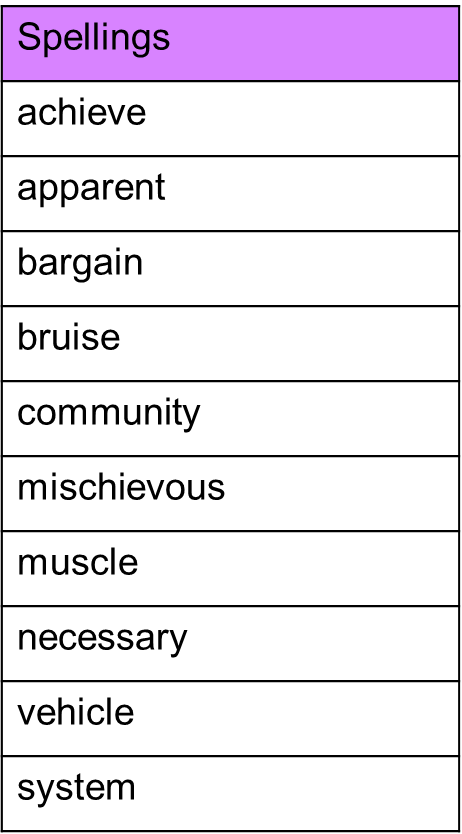 Spelling test: Year 6Given: 19.5.20Test: 26.5.20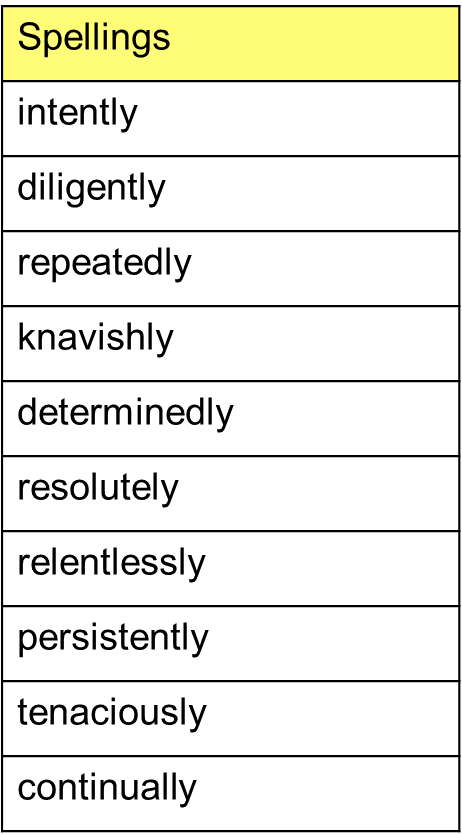 